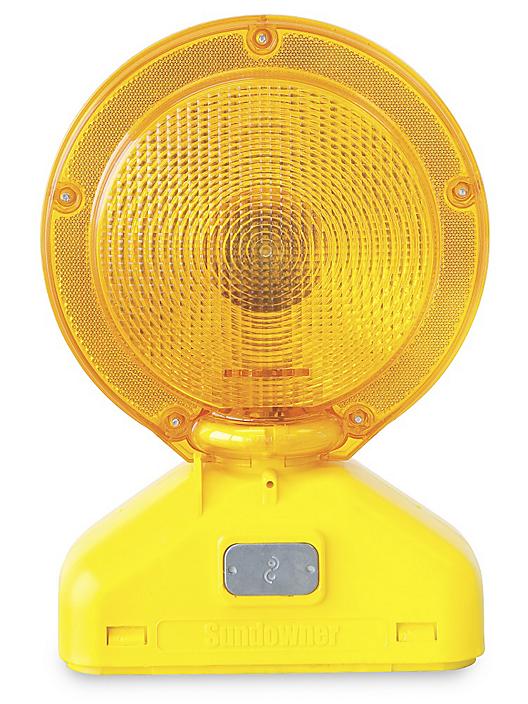 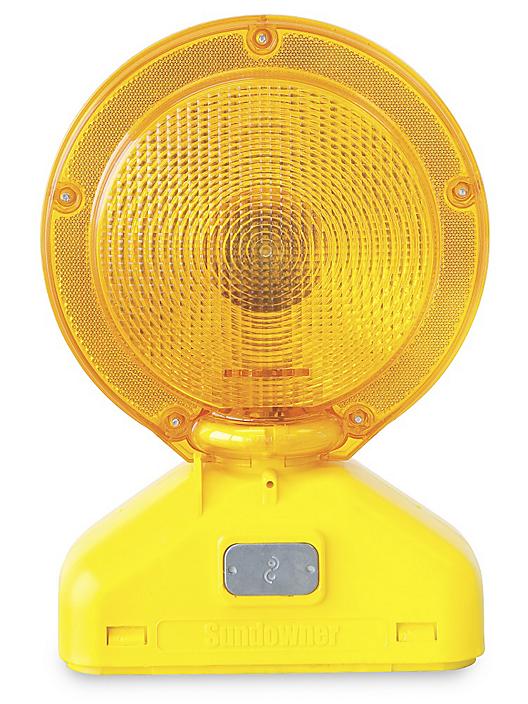 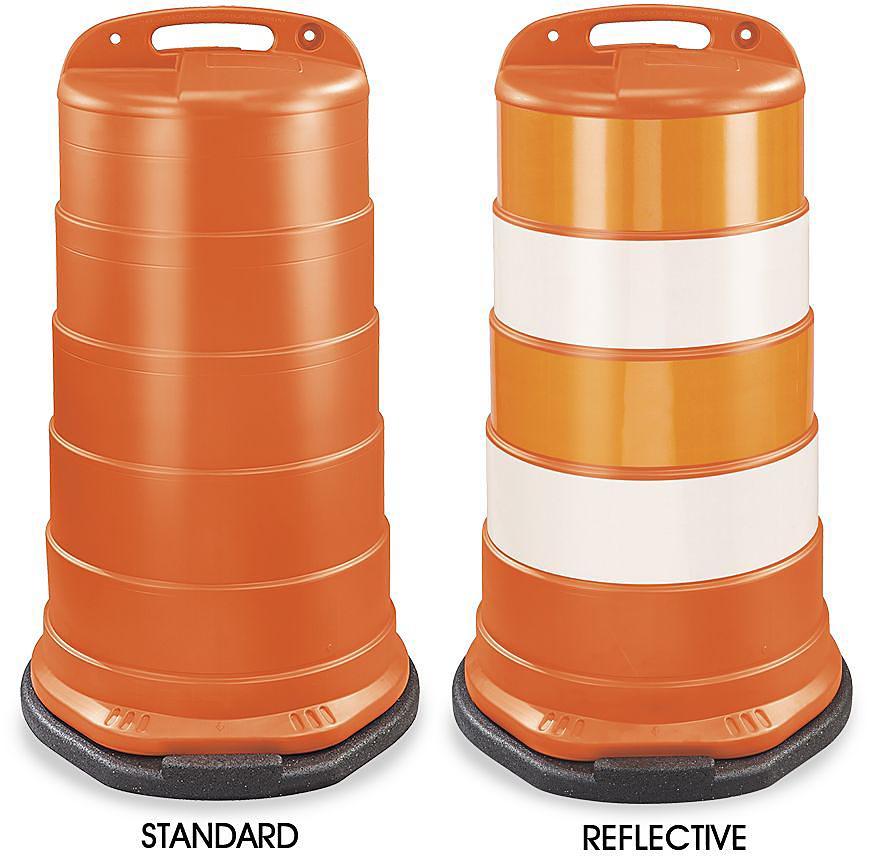 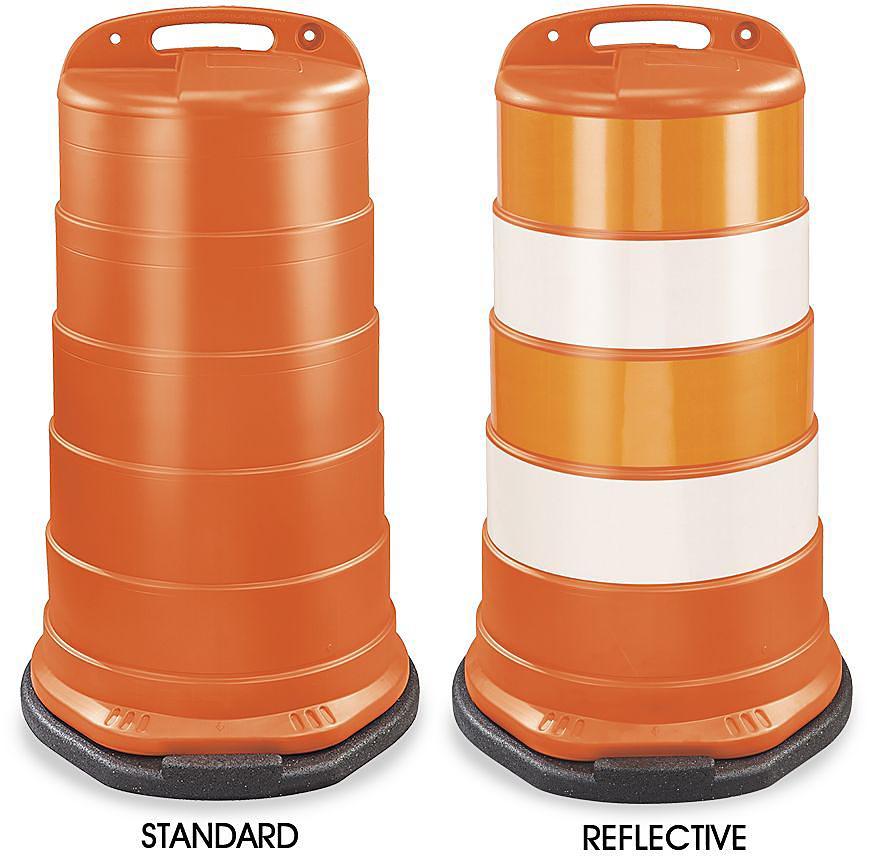 MODEL
NO.DESCRIPTIONWT.
(LBS.)PRICE EACHPRICE EACHMODEL
NO.DESCRIPTIONWT.
(LBS.)13+STDBL-H-2881LED Barricade Light2$32$29